FICHE 7 A DESTINATION DES ÉLÈVESGrille d’auto-Évaluation DES COMPTÉTENCES EN HGEMC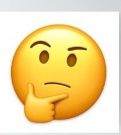 FICHE 7 A DESTINATION DES ÉLÈVESGrille d’auto-Évaluation DES COMPTÉTENCES EN HGEMCFICHE 7 A DESTINATION DES ÉLÈVESGrille d’auto-Évaluation DES COMPTÉTENCES EN HGEMCFICHE 7 A DESTINATION DES ÉLÈVESGrille d’auto-Évaluation DES COMPTÉTENCES EN HGEMCObjectif : Évaluer son degrÉ de prÉparation à l’oral d’HGEMC et amÉliorer les capacitÉs peu ou pas maîtrisÉes.Objectif : Évaluer son degrÉ de prÉparation à l’oral d’HGEMC et amÉliorer les capacitÉs peu ou pas maîtrisÉes.Objectif : Évaluer son degrÉ de prÉparation à l’oral d’HGEMC et amÉliorer les capacitÉs peu ou pas maîtrisÉes.Objectif : Évaluer son degrÉ de prÉparation à l’oral d’HGEMC et amÉliorer les capacitÉs peu ou pas maîtrisÉes.Les capacités à maîtriserPeu ou pas MaitriséMaîtriséPoints à améliorerPrésenter le documentPrésenter le documentPrésenter le documentPrésenter le documentJe sais présenter mon document (nature, titre, auteur, date)Je connais le thème d’histoire ou de géographie et d’EMC auquel mon document se rattacheJe suis capable de donner le sens global de mon documentAnalyser le documentAnalyser le documentAnalyser le documentAnalyser le documentJe suis capable de replacer mon document ou le sujet dont il parle dans son contexte pour l’expliquerJe suis capable de mobiliser et de définir les notions et les repères abordés dans mon document et dans ma séquence de cours.Je suis capable de montrer l’intérêt et les limites de mon documentEn EMC, je suis capable d’argumenter ; d’identifier et de présenter les valeurs de la République abordées dans mon documentS’exprimer et échanger à l’oralS’exprimer et échanger à l’oralS’exprimer et échanger à l’oralS’exprimer et échanger à l’oralJe suis capable de me détacher de mes notesJe parle assez fort et j’articuleJ’utilise un langage correctJe me tiens droit et regarde mon interlocuteurJe fais l’effort de répondre aux questions, d’échanger